04.04.2022г. №105аРОССИЙСКАЯ ФЕДЕРАЦИЯИРКУТСКАЯ ОБЛАСТЬМУНИЦИПАЛЬНОЕ ОБРАЗОВАНИЕ«НИЖНЕУДИНСКИЙ РАЙОН»АТАГАЙСКОЕ МУНИЦИПАЛЬНОЕ ОБРАЗОВАНИЕАДМИНИСТРАЦИЯПОСТАНОВЛЕНИЕОБ УТВЕРЖДЕНИИ ОТЧЕТА ОБ ИСПОЛНЕНИИ БЮДЖЕТА АТАГАЙСКОГО МУНИЦИПАЛЬНОГО ОБРАЗОВАНИЯ ЗА 1 квартал 2022 ГОДАВ соответствии со ст. 264.2 Бюджетного кодекса Российской Федерации, п. 6 ст. 52 Федерального Закона от 03.10.2003 года № 131-ФЗ «Об общих принципах организации местного самоуправления в Российской Федерации», Положением о бюджетном процессе Атагайского муниципального образования, Уставом Атагайского муниципального образования, администрация Атагайского муниципального образованияПОСТАНОВЛЯЕТ:1.Утвердить отчет об исполнении бюджета Атагайского муниципального образования за 1 квартал 2022 года по доходам в сумме 4493705,20 рублей, по расходам в сумме 6694331,28 рублей, с дефицитом бюджета в сумме 2200626,08 рублей.2.Утвердить отчет об исполнении бюджета Атагайского муниципального образования за 1 квартал 2022 года по кодам видов доходов, подвидов доходов, классификаций операций гласно приложению № 1 к настоящему постановлению.3.Утвердить отчет об исполнении бюджета Атагайского муниципального образования за 1 квартал 2022 года по ведомственной структуре расходов согласно приложению № 2 к настоящему постановлению.4.Утвердить отчет об исполнении бюджета Атагайского муниципального образования по разделам и подразделам функциональной классификации расходов за 1 квартал 2022 года согласно приложению № 3 к настоящему постановлению.5.Утвердить отчет об исполнении бюджета Атагайского муниципального образования по источникам финансирования дефицита бюджета по кодам классификации источников за 1 квартал 2022 года согласно приложению № 4 к настоящему постановлению.6.Утвердить сведения о численности муниципальных служащих органов местного самоуправления, работников муниципальных учреждений и фактических затратах на их денежное содержание за 1 квартал 2022 года согласно приложению № 5 к настоящему постановлению.7.Утвердить отчет об использовании средств резервного фонда Атагайского муниципального образования за 1 квартал 2022 года согласно приложению № 6 к настоящему постановлению.8.Настоящее Постановление подлежит опубликованию в «Вестнике Атагайского городского поселения»9.Контроль за исполнением настоящего Постановления оставляю за собой.Глава Атагайскогомуниципального образованияКузнецов Ю.В.Приложение № 1к Постановлению Атагайского муниципального образования№ 105а от "04" апреля 2022 годаОтчёт об исполнении бюджета Атагайского муниципального образования по кодам видов доходов, подвидовдоходов, классификаций операций сектора государственного управления за 1 квартал 2022годаПриложение № 2к ПостановлениюАтагайского муниципального образования№ 105а от "04" апреля 2022 годаОтчет об исполнении бюджета Атагайского муниципального образования за 1 квартал 2022 годапо ведомственной структуре расходов бюджетаПриложение № 3к Постановлению Атагайскогомуниципального образования№ 105а от "04" апреля 2022 годаОтчет об исполнении бюджета Атагайского муниципального образования за 1 квартал 2022 годапо ведомственной структуре расходов бюджета	Приложение № 4к Постановлению Атагайскогомуниципального образования№ 105а от " 04 " апреля 2022годаОтчет об исполнении источников финансирования дефицита бюджета по кодам классификации источников финансирования дефицитов бюджетов Атагайского муниципального образования за 1 квартал 2022 годаПриложение № 5к Постановлению Атагайскогомуниципального образования№ 105а от " 04 " апреля 2022годаСведения о численности муниципальных служащих органов местного самоуправления, работников муниципальных учреждений и фактических затратах на их денежное содержание за 1 квартал 2022 годаПриложение № 6к Постановлению Атагайскогомуниципального образования№ 105а от " 04 " апреля 2022годаНаименованиеКод доходаУтвержденоИсполнено% исполненияНаименованиеКод доходаУтвержденоИсполнено% исполненияДоходы бюджета - всего24 789 300,004 493 705,2018,13в том числе: НАЛОГОВЫЕ И НЕНАЛОГОВЫЕ ДОХОДЫ 000 1000000000 0000 0004 158 700,00923 942,2022,22НАЛОГИ НА ПРИБЫЛЬ, ДОХОДЫ 000 1010000000 0000 0001 220 300,00198 937,5516,30Налог на доходы физических лиц 000 1010200001 0000 1101 220 300,00198 937,5516,30Налог на доходы физических лиц с доходов, источником которых является налоговый агент, за исключением доходов, в отношении которых исчисление и уплата налога осуществляются в соответствии со статьями 227, 227.1 и 228 Налогового кодекса Российской Федерации 000 1010201001 0000 1101 204 952,00198 580,7416,48Налог на доходы физических лиц с доходов, полученных от осуществления деятельности физическими лицами, зарегистрированными в качестве индивидуальных предпринимателей, нотариусов, занимающихся частной практикой, адвокатов, учредивших адвокатские кабинеты, и других лиц, занимающихся частной практикой в соответствии со статьей 227 Налогового кодекса Российской Федерации 000 1010202001 0000 1106 348,0050,020,79Налог на доходы физических лиц с доходов, полученных физическими лицами в соответствии со статьей 228 Налогового кодекса Российской Федерации 000 1010203001 0000 1109 000,00306,793,41НАЛОГИ НА ТОВАРЫ (РАБОТЫ, УСЛУГИ), РЕАЛИЗУЕМЫЕ НА ТЕРРИТОРИИ РОССИЙСКОЙ ФЕДЕРАЦИИ 000 1030000000 0000 0002 101 200,00541 908,4725,79Акцизы по подакцизным товарам (продукции), производимым на территории Российской Федерации 000 1030200001 0000 1102 101 200,00541 908,4725,79Доходы от уплаты акцизов на дизельное топливо, подлежащие распределению между бюджетами субъектов Российской Федерации и местными бюджетами с учетом установленных дифференцированных нормативов отчислений в местные бюджеты 000 1030223001 0000 110950 000,00260 254,0927,40Доходы от уплаты акцизов на дизельное топливо, подлежащие распределению между бюджетами субъектов Российской Федерации и местными бюджетами с учетом установленных дифференцированных нормативов отчислений в местные бюджеты (по нормативам, установленным федеральным законом о федеральном бюджете в целях формирования дорожных фондов субъектов Российской Федерации) 000 1030223101 0000 110950 000,00260 254,0927,40Доходы от уплаты акцизов на моторные масла для дизельных и (или) карбюраторных (инжекторных) двигателей, подлежащие распределению между бюджетами субъектов Российской Федерации и местными бюджетами с учетом установленных дифференцированных нормативов отчислений в местные бюджеты 000 1030224001 0000 1105 260,001 667,6531,70Доходы от уплаты акцизов на моторные масла для дизельных и (или) карбюраторных (инжекторных) двигателей, подлежащие распределению между бюджетами субъектов Российской Федерации и местными бюджетами с учетом установленных дифференцированных нормативов отчислений в местные бюджеты (по нормативам, установленным федеральным законом о федеральном бюджете в целях формирования дорожных фондов субъектов Российской Федерации) 000 1030224101 0000 1105 260,001 667,6531,70Доходы от уплаты акцизов на автомобильный бензин, подлежащие распределению между бюджетами субъектов Российской Федерации и местными бюджетами с учетом установленных дифференцированных нормативов отчислений в местные бюджеты 000 1030225001 0000 1101 265 070,00314 903,1724,89Доходы от уплаты акцизов на автомобильный бензин, подлежащие распределению между бюджетами субъектов Российской Федерации и местными бюджетами с учетом установленных дифференцированных нормативов отчислений в местные бюджеты (по нормативам, установленным федеральным законом о федеральном бюджете в целях формирования дорожных фондов субъектов Российской Федерации) 000 1030225101 0000 1101 265 070,00314 903,1724,89Доходы от уплаты акцизов на прямогонный бензин, подлежащие распределению между бюджетами субъектов Российской Федерации и местными бюджетами с учетом установленных дифференцированных нормативов отчислений в местные бюджеты 000 1030226001 0000 110-119 130,00-34 916,4429,31Доходы от уплаты акцизов на прямогонный бензин, подлежащие распределению между бюджетами субъектов Российской Федерации и местными бюджетами с учетом установленных дифференцированных нормативов отчислений в местные бюджеты (по нормативам, установленным федеральным законом о федеральном бюджете в целях формирования дорожных фондов субъектов Российской Федерации) 000 1030226101 0000 110-119 130,00-34 916,4429,31НАЛОГИ НА СОВОКУПНЫЙ ДОХОД 000 1050000000 0000 000700,00-Единый сельскохозяйственный налог 000 1050300001 0000 110700,00-Единый сельскохозяйственный налог 000 1050301001 0000 110700,00-НАЛОГИ НА ИМУЩЕСТВО 000 1060000000 0000 000633 000,0021 488,273,39Налог на имущество физических лиц 000 1060100000 0000 110500 000,0014 446,502,89Налог на имущество физических лиц, взимаемый по ставкам, применяемым к объектам налогообложения, расположенным в границах городских поселений 000 1060103013 0000 110500 000,0014 446,502,89Земельный налог 000 1060600000 0000 110133 000,007 041,775,29Земельный налог с организаций 000 1060603000 0000 11053 000,003 722,167,02Земельный налог с организаций, обладающих земельным участком, расположенным в границах городских поселений 000 1060603313 0000 11053 000,003 722,167,02Земельный налог с физических лиц 000 1060604000 0000 11080 000,003 319,614,15Земельный налог с физических лиц, обладающих земельным участком, расположенным в границах городских поселений 000 1060604313 0000 11080 000,003 319,614,15ГОСУДАРСТВЕННАЯ ПОШЛИНА 000 1080000000 0000 0007 000,002 480,0035,43Государственная пошлина за совершение нотариальных действий (за исключением действий, совершаемых консульскими учреждениями Российской Федерации) 000 1080400001 0000 1107 000,002 480,0035,43Государственная пошлина за совершение нотариальных действий должностными лицами органов местного самоуправления, уполномоченными в соответствии с законодательными актами Российской Федерации на совершение нотариальных действий 000 1080402001 0000 1107 000,002 480,0035,43ДОХОДЫ ОТ ИСПОЛЬЗОВАНИЯ ИМУЩЕСТВА, НАХОДЯЩЕГОСЯ В ГОСУДАРСТВЕННОЙ И МУНИЦИПАЛЬНОЙ СОБСТВЕННОСТИ 000 1110000000 0000 000160 000,0010 685,666,68Доходы, получаемые в виде арендной либо иной платы за передачу в возмездное пользование государственного и муниципального имущества (за исключением имущества бюджетных и автономных учреждений, а также имущества государственных и муниципальных унитарных предприятий, в том числе казенных) 000 1110500000 0000 120136 000,0010 685,667,86Доходы, получаемые в виде арендной платы за земельные участки, государственная собственность на которые не разграничена, а также средства от продажи права на заключение договоров аренды указанных земельных участков 000 1110501000 0000 120136 000,0010 685,667,86Доходы, получаемые в виде арендной платы за земельные участки, государственная собственность на которые не разграничена и которые расположены в границах городских поселений, а также средства от продажи права на заключение договоров аренды указанных земельных участков 000 1110501313 0000 120136 000,0010 685,667,86Прочие доходы от использования имущества и прав, находящихся в государственной и муниципальной собственности (за исключением имущества бюджетных и автономных учреждений, а также имущества государственных и муниципальных унитарных предприятий, в том числе казенных) 000 1110900000 0000 12024 000,00-0,00Прочие поступления от использования имущества, находящегося в государственной и муниципальной собственности (за исключением имущества бюджетных и автономных учреждений, а также имущества государственных и муниципальных унитарных предприятий, в том числе казенных) 000 1110904000 0000 12024 000,00-0,00Прочие поступления от использования имущества, находящегося в собственности городских поселений (за исключением имущества муниципальных бюджетных и автономных учреждений, а также имущества муниципальных унитарных предприятий, в том числе казенных) 000 1110904513 0000 12024 000,00-0,00ДОХОДЫ ОТ ОКАЗАНИЯ ПЛАТНЫХ УСЛУГ И КОМПЕНСАЦИИ ЗАТРАТ ГОСУДАРСТВА 000 1130000000 0000 00035 500,00-0,00Доходы от оказания платных услуг (работ) 000 1130100000 0000 13035 500,00-0,00Прочие доходы от оказания платных услуг (работ) 000 1130199000 0000 13035 500,00-0,00Прочие доходы от оказания платных услуг (работ) получателями средств бюджетов городских поселений 000 1130199513 0000 13035 500,00-0,00ДОХОДЫ ОТ ПРОДАЖИ МАТЕРИАЛЬНЫХ И НЕМАТЕРИАЛЬНЫХ АКТИВОВ 000 1140000000 0000 0001 000,00142 466,2514 246,63Доходы от реализации имущества, находящегося в государственной и муниципальной собственности (за исключением движимого имущества бюджетных и автономных учреждений, а также имущества государственных и муниципальных унитарных предприятий, в том числе казенных) 000 1140200000 0000 000-140 400,000,00Доходы от реализации имущества, находящегося в собственности городских поселений (за исключением движимого имущества муниципальных бюджетных и автономных учреждений, а также имущества муниципальных унитарных предприятий, в том числе казенных), в части реализации основных средств по указанному имуществу 000 1140205013 0000 410-140 400,000,00Доходы от реализации иного имущества, находящегося в собственности городских поселений (за исключением имущества муниципальных бюджетных и автономных учреждений, а также имущества муниципальных унитарных предприятий, в том числе казенных), в части реализации основных средств по указанному имуществу 000 1140205313 0000 410-140 400,000,00Доходы от продажи земельных участков, находящихся в государственной и муниципальной собственности 000 1140600000 0000 4301 000,002 066,25206,63Доходы от продажи земельных участков, государственная собственность на которые не разграничена 000 1140601000 0000 4301 000,002 066,25206,63Доходы от продажи земельных участков, государственная собственность на которые не разграничена и которые расположены в границах городских поселений 000 1140601313 0000 4301 000,002 066,25206,63ПРОЧИЕ НЕНАЛОГОВЫЕ ДОХОДЫ 000 1170000000 0000 000-5 976,00Невыясненные поступления 000 1170100000 0000 180-5 976,00Невыясненные поступления, зачисляемые в бюджеты городских поселений 000 1170105013 0000 180-5 976,00БЕЗВОЗМЕЗДНЫЕ ПОСТУПЛЕНИЯ 000 2000000000 0000 00020 630 600,003 569 763,0017,30БЕЗВОЗМЕЗДНЫЕ ПОСТУПЛЕНИЯ ОТ ДРУГИХ БЮДЖЕТОВ БЮДЖЕТНОЙ СИСТЕМЫ РОССИЙСКОЙ ФЕДЕРАЦИИ 000 2020000000 0000 00020 630 600,003 569 763,0017,30Дотации бюджетам бюджетной системы Российской Федерации 000 2021000000 0000 15019 441 700,003 482 763,0017,91Дотации на выравнивание бюджетной обеспеченности из бюджетов муниципальных районов, городских округов с внутригородским делением 000 2021600100 0000 15019 441 700,003 482 763,0017,91Дотации бюджетам городских поселений на выравнивание бюджетной обеспеченности из бюджетов муниципальных районов 000 2021600113 0000 15019 441 700,003 482 763,0017,91Субсидии бюджетам бюджетной системы Российской Федерации (межбюджетные субсидии) 000 2022000000 0000 150831 300,00-0,00Прочие субсидии 000 2022999900 0000 150831 300,00-0,00Прочие субсидии бюджетам городских поселений 000 2022999913 0000 150831 300,00-0,00Субвенции бюджетам бюджетной системы Российской Федерации 000 2023000000 0000 150357 600,0087 000,0024,33Субвенции местным бюджетам на выполнение передаваемых полномочий субъектов Российской Федерации 000 2023002400 0000 150700,00-0,00Субвенции бюджетам городских поселений на выполнение передаваемых полномочий субъектов Российской Федерации 000 2023002413 0000 150700,00-0,00Субвенции бюджетам на осуществление первичного воинского учета органами местного самоуправления поселений, муниципальных и городских округов 000 2023511800 0000 150356 900,0087 000,0024,38Субвенции бюджетам городских поселений на осуществление первичного воинского учета органами местного самоуправления поселений, муниципальных и городских округов 000 2023511813 0000 150356 900,0087 000,0024,38Наименование кодаКВСРКФСРКЦСРКВРКОСГУУтвержденоИсполнено% исполненияЗаработная плата985010209100499991212111 104 450,00284 634,9425,77Социальные пособия и компенсации персоналу в денежной форме9850102091004999912126610 000,002 147,6421,48Прочие несоциальные выплаты персоналу в денежной форме985010209100499991222124 000,000,000,00Прочие работы, услуги985010209100499991222267 000,000,000,00Начисления на выплаты по оплате труда98501020910049999129213336 560,0085 959,7625,54Функционирование высшего должностного лица субъекта Российской Федерации и муниципального образования98501021 462 010,00372 742,3425,50Заработная плата985010409200499991212114 547 527,021 241 461,0627,30Социальные пособия и компенсации персоналу в денежной форме9850104092004999912126657 000,0017 304,7130,36Прочие несоциальные выплаты персоналу в денежной форме985010409200499991222124 700,000,000,00Прочие работы, услуги985010409200499991222266 100,000,000,00Начисления на выплаты по оплате труда985010409200499991292131 292 858,00375 211,8429,02Услуги связи9850104092004999924222198 000,0020 853,3221,28Работы, услуги по содержанию имущества9850104092004999924222538 800,004 100,0010,57Прочие работы, услуги98501040920049999242226163 000,0033 140,0020,33Услуги связи9850104092004999924422120 000,0010 000,0050,00Работы, услуги по содержанию имущества9850104092004999924422586 633,0647 435,0054,75Прочие работы, услуги9850104092004999924422656 880,0053 359,4093,81Страхование985010409200499992442274 000,000,000,00Увеличение стоимости основных средств98501040920049999244310132 719,00132 719,00100,00Увеличение стоимости горюче-смазочных материалов98501040920049999244343170 000,00166 053,5297,68Увеличение стоимости прочих материальных запасов98501040920049999244346194 574,00140 438,0072,18Коммунальные услуги9850104092004999924722325 400,006 333,5224,94Налоги, пошлины и сборы9850104092004999985129110 000,000,000,00Налоги, пошлины и сборы985010409200499998522916 500,000,000,00Другие экономические санкции98501040920049999853295500,00500,00100,00Прочие работы, услуги9850104101114999924422632 000,0024 080,0075,25Функционирование Правительства Российской Федерации, высших исполнительных органов государственной власти субъектов Российской Федерации, местных администраций98501046 947 191,082 272 989,3732,72Иные выплаты текущего характера организациям98501070930249999880297639 700,000,000,00Обеспечение проведения выборов и референдумов9850107639 700,000,000,00Иные выплаты текущего характера физическим лицам9850111094004999987029650 000,000,000,00Резервные фонды985011150 000,000,000,00Прочие работы, услуги9850113098004999924422610 000,007 850,0078,50Увеличение стоимости прочих материальных запасов985011309A0073150244346700,000,000,00Другие общегосударственные вопросы985011310 700,007 850,0073,36Заработная плата985020309В0051180121211251 700,0066 501,9326,42Начисления на выплаты по оплате труда985020309В005118012921376 000,0020 498,0726,97Увеличение стоимости прочих материальных запасов985020309В005118024434629 200,000,000,00Мобилизационная и вневойсковая подготовка9850203356 900,0087 000,0024,38Работы, услуги по содержанию имущества9850310301114999924422588 200,000,000,00Прочие работы, услуги98503103011149999244226142 420,000,000,00Увеличение стоимости прочих материальных запасов985031030111499992443463 580,000,000,00Защита населения и территории от чрезвычайных ситуаций природного и техногенного характера, пожарная безопасность9850310234 200,000,000,00Прочие работы, услуги9850314303114999924422610 000,000,000,00Другие вопросы в области национальной безопасности и правоохранительной деятельности985031410 000,000,000,00Работы, услуги по содержанию имущества985040940111499992442254 382 977,45908 570,9420,73Прочие работы, услуги98504094011149999244226160 000,0038 541,4024,09Увеличение стоимости основных средств98504094011149999244310400 000,000,000,00Работы, услуги по содержанию имущества98504094021149999244225600 000,0012 085,942,01Прочие работы, услуги98504094021149999244226356 800,00175 688,9449,24Увеличение стоимости основных средств98504094021149999244310100 000,000,000,00Коммунальные услуги98504094021149999247223584 600,00105 487,0418,04Дорожное хозяйство (дорожные фонды)98504096 584 377,451 240 374,2618,84Прочие работы, услуги98504120980049999244226400 000,00163 000,0040,75Другие вопросы в области национальной экономики9850412400 000,00163 000,0040,75Работы, услуги по содержанию имущества98505025021149999244225150 255,0021 734,1014,46Прочие работы, услуги9850502502114999924422618 000,000,000,00Увеличение стоимости прочих материальных запасов9850502502114999924434619 745,0015 745,0079,74Работы, услуги по содержанию имущества985050250411499992442252 000,000,000,00Работы, услуги по содержанию имущества985050250911499992442251 207 000,0041 349,443,43Прочие работы, услуги9850502509114999924422667 000,0035 000,0052,24Увеличение стоимости основных средств98505025091149999244310800 000,000,000,00Увеличение стоимости прочих материальных запасов9850502509114999924434650 000,00710,001,42Коммунальные услуги98505025091149999247223130 000,0064 053,4849,27Увеличение стоимости основных средств98505025101149999244310700 000,000,000,00Коммунальное хозяйство98505023 144 000,00178 592,025,68Увеличение стоимости прочих материальных запасов985050350111499992443462 000,000,000,00Работы, услуги по содержанию имущества98505035031149999244225353 290,000,000,00Прочие работы, услуги98505035031149999244226100 000,000,000,00Увеличение стоимости основных средств9850503503114999924431079 980,0079 980,00100,00Увеличение стоимости прочих материальных запасов9850503503114999924434616 730,0016 730,00100,00Прочие работы, услуги98505035041149999244226500 000,001 925,000,39Работы, услуги по содержанию имущества98505035081149999244225119 712,0043 941,0236,71Прочие работы, услуги985050350811499992442261 044 389,000,000,00Увеличение стоимости горюче-смазочных материалов9850503508114999924434330 000,000,000,00Увеличение стоимости прочих материальных запасов9850503508114999924434640 199,000,000,00Увеличение стоимости основных средств985050350811S2370244310839 700,000,000,00Благоустройство98505033 126 000,00142 576,024,56Заработная плата985080180111499991112114 886 000,001 142 698,4223,39Социальные пособия и компенсации персоналу в денежной форме9850801801114999911126610 000,00806,528,07Начисления на выплаты по оплате труда985080180111499991192131 480 000,00354 101,9623,93Работы, услуги по содержанию имущества985080180111499992422254 550,000,000,00Работы, услуги по содержанию имущества98508018011149999244225198 389,0029 450,0014,84Прочие работы, услуги9850801801114999924422620 000,000,000,00Увеличение стоимости горюче-смазочных материалов98508018011149999244343268 000,000,000,00Увеличение стоимости прочих материальных запасов9850801801114999924434630 000,000,000,00Коммунальные услуги98508018011149999247223735 000,00320 338,1343,58Налоги, пошлины и сборы985080180111499998522911 000,000,000,00Заработная плата98508018021149999111211980 000,00172 311,0317,58Начисления на выплаты по оплате труда98508018021149999119213296 080,0042 757,9414,44Работы, услуги по содержанию имущества985080180211499992422251 000,000,000,00Прочие работы, услуги9850801802114999924422648 000,000,000,00Коммунальные услуги9850801802114999924722314 400,004 002,4727,79Культура98508018 972 419,002 066 466,4723,03Увеличение стоимости прочих материальных запасов однократного применения9850804803114999924434950 000,0018 000,0036,00Наименование кодаКВСРКФСРКЦСРКВРКОСГУУтвержденоИсполнено% исполненияЗаработная плата985010209100499991212111 104 450,00284 634,9425,77Социальные пособия и компенсации персоналу в денежной форме9850102091004999912126610 000,002 147,6421,48Прочие несоциальные выплаты персоналу в денежной форме985010209100499991222124 000,000,000,00Прочие работы, услуги985010209100499991222267 000,000,000,00Начисления на выплаты по оплате труда98501020910049999129213336 560,0085 959,7625,54Функционирование высшего должностного лица субъекта Российской Федерации и муниципального образования98501021 462 010,00372 742,3425,50Заработная плата985010409200499991212114 547 527,021 241 461,0627,30Социальные пособия и компенсации персоналу в денежной форме9850104092004999912126657 000,0017 304,7130,36Прочие несоциальные выплаты персоналу в денежной форме985010409200499991222124 700,000,000,00Прочие работы, услуги985010409200499991222266 100,000,000,00Начисления на выплаты по оплате труда985010409200499991292131 292 858,00375 211,8429,02Услуги связи9850104092004999924222198 000,0020 853,3221,28Работы, услуги по содержанию имущества9850104092004999924222538 800,004 100,0010,57Прочие работы, услуги98501040920049999242226163 000,0033 140,0020,33Услуги связи9850104092004999924422120 000,0010 000,0050,00Работы, услуги по содержанию имущества9850104092004999924422586 633,0647 435,0054,75Прочие работы, услуги9850104092004999924422656 880,0053 359,4093,81Страхование985010409200499992442274 000,000,000,00Увеличение стоимости основных средств98501040920049999244310132 719,00132 719,00100,00Увеличение стоимости горюче-смазочных материалов98501040920049999244343170 000,00166 053,5297,68Увеличение стоимости прочих материальных запасов98501040920049999244346194 574,00140 438,0072,18Коммунальные услуги9850104092004999924722325 400,006 333,5224,94Налоги, пошлины и сборы9850104092004999985129110 000,000,000,00Налоги, пошлины и сборы985010409200499998522916 500,000,000,00Другие экономические санкции98501040920049999853295500,00500,00100,00Прочие работы, услуги9850104101114999924422632 000,0024 080,0075,25Функционирование Правительства Российской Федерации, высших исполнительных органов государственной власти субъектов Российской Федерации, местных администраций98501046 947 191,082 272 989,3732,72Иные выплаты текущего характера организациям98501070930249999880297639 700,000,000,00Обеспечение проведения выборов и референдумов9850107639 700,000,000,00Иные выплаты текущего характера физическим лицам9850111094004999987029650 000,000,000,00Резервные фонды985011150 000,000,000,00Прочие работы, услуги9850113098004999924422610 000,007 850,0078,50Увеличение стоимости прочих материальных запасов985011309A0073150244346700,000,000,00Другие общегосударственные вопросы985011310 700,007 850,0073,36Заработная плата985020309В0051180121211251 700,0066 501,9326,42Начисления на выплаты по оплате труда985020309В005118012921376 000,0020 498,0726,97Увеличение стоимости прочих материальных запасов985020309В005118024434629 200,000,000,00Мобилизационная и вневойсковая подготовка9850203356 900,0087 000,0024,38Работы, услуги по содержанию имущества9850310301114999924422588 200,000,000,00Прочие работы, услуги98503103011149999244226142 420,000,000,00Увеличение стоимости прочих материальных запасов985031030111499992443463 580,000,000,00Защита населения и территории от чрезвычайных ситуаций природного и техногенного характера, пожарная безопасность9850310234 200,000,000,00Прочие работы, услуги9850314303114999924422610 000,000,000,00Другие вопросы в области национальной безопасности и правоохранительной деятельности985031410 000,000,000,00Работы, услуги по содержанию имущества985040940111499992442254 382 977,45908 570,9420,73Прочие работы, услуги98504094011149999244226160 000,0038 541,4024,09Увеличение стоимости основных средств98504094011149999244310400 000,000,000,00Работы, услуги по содержанию имущества98504094021149999244225600 000,0012 085,942,01Прочие работы, услуги98504094021149999244226356 800,00175 688,9449,24Увеличение стоимости основных средств98504094021149999244310100 000,000,000,00Коммунальные услуги98504094021149999247223584 600,00105 487,0418,04Дорожное хозяйство (дорожные фонды)98504096 584 377,451 240 374,2618,84Прочие работы, услуги98504120980049999244226400 000,00163 000,0040,75Другие вопросы в области национальной экономики9850412400 000,00163 000,0040,75Работы, услуги по содержанию имущества98505025021149999244225150 255,0021 734,1014,46Прочие работы, услуги9850502502114999924422618 000,000,000,00Увеличение стоимости прочих материальных запасов9850502502114999924434619 745,0015 745,0079,74Работы, услуги по содержанию имущества985050250411499992442252 000,000,000,00Работы, услуги по содержанию имущества985050250911499992442251 207 000,0041 349,443,43Прочие работы, услуги9850502509114999924422667 000,0035 000,0052,24Увеличение стоимости основных средств98505025091149999244310800 000,000,000,00Увеличение стоимости прочих материальных запасов9850502509114999924434650 000,00710,001,42Коммунальные услуги98505025091149999247223130 000,0064 053,4849,27Увеличение стоимости основных средств98505025101149999244310700 000,000,000,00Коммунальное хозяйство98505023 144 000,00178 592,025,68Увеличение стоимости прочих материальных запасов985050350111499992443462 000,000,000,00Работы, услуги по содержанию имущества98505035031149999244225353 290,000,000,00Прочие работы, услуги98505035031149999244226100 000,000,000,00Увеличение стоимости основных средств9850503503114999924431079 980,0079 980,00100,00Увеличение стоимости прочих материальных запасов9850503503114999924434616 730,0016 730,00100,00Прочие работы, услуги98505035041149999244226500 000,001 925,000,39Работы, услуги по содержанию имущества98505035081149999244225119 712,0043 941,0236,71Прочие работы, услуги985050350811499992442261 044 389,000,000,00Увеличение стоимости горюче-смазочных материалов9850503508114999924434330 000,000,000,00Увеличение стоимости прочих материальных запасов9850503508114999924434640 199,000,000,00Увеличение стоимости основных средств985050350811S2370244310839 700,000,000,00Благоустройство98505033 126 000,00142 576,024,56Заработная плата985080180111499991112114 886 000,001 142 698,4223,39Социальные пособия и компенсации персоналу в денежной форме9850801801114999911126610 000,00806,528,07Начисления на выплаты по оплате труда985080180111499991192131 480 000,00354 101,9623,93Работы, услуги по содержанию имущества985080180111499992422254 550,000,000,00Работы, услуги по содержанию имущества98508018011149999244225198 389,0029 450,0014,84Прочие работы, услуги9850801801114999924422620 000,000,000,00Увеличение стоимости горюче-смазочных материалов98508018011149999244343268 000,000,000,00Увеличение стоимости прочих материальных запасов9850801801114999924434630 000,000,000,00Коммунальные услуги98508018011149999247223735 000,00320 338,1343,58Налоги, пошлины и сборы985080180111499998522911 000,000,000,00Заработная плата98508018021149999111211980 000,00172 311,0317,58Начисления на выплаты по оплате труда98508018021149999119213296 080,0042 757,9414,44Работы, услуги по содержанию имущества985080180211499992422251 000,000,000,00Прочие работы, услуги9850801802114999924422648 000,000,000,00Коммунальные услуги9850801802114999924722314 400,004 002,4727,79Культура98508018 972 419,002 066 466,4723,03Увеличение стоимости прочих материальных запасов однократного применения9850804803114999924434950 000,0018 000,0036,00Другие вопросы в области культуры, кинематографии985080450 000,0018 000,0036,00Пенсии, пособия, выплачиваемые работодателями, нанимателями бывшим работникам98510010960049999312264381 000,0095 020,8024,94Пенсионное обеспечение9851001381 000,0095 020,8024,94Увеличение стоимости основных средств9851101805114999924431049 000,0049 000,00100,00Физическая культура985110149 000,0049 000,00100,00Прочие работы, услуги9851202097004999924422611 600,00720,006,21Периодическая печать и издательства985120211 600,00720,006,21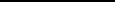 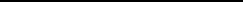 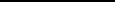 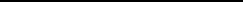 985130109500499997302311 000,000,000,00Обслуживание государственного внутреннего и муниципального долга98513011 000,000,000,00Перечисления другим бюджетам бюджетной системы Российской Федерации9851403090М149999540251832 122,000,000,00Перечисления другим бюджетам бюджетной системы Российской Федерации9851403090М249999540251134 717,000,000,00Перечисления другим бюджетам бюджетной системы Российской Федерации9851403090М34999954025166 914,000,000,00Перечисления другим бюджетам бюджетной системы Российской Федерации9851403090М44999954025192 011,000,000,00Прочие межбюджетные трансферты общего характера98514031 125 764,000,000,00Администрация Атагайского муниципального образования - администрация городского поселения98533 555 861,536 694 331,2819,95Итого33 555 861,536 694 331,2819,95Наименование показателяКод источника финансированияУтвержденоИсполнено% исполненияИсточники финансирования дефицита бюджетов - всегох8 766 561,532 200 626,080,00     в том числе:0,00источники внутреннего финансированиях155 951,00-0,00из них:0,00Кредиты кредитных организаций в валюте Российской Федерации 000 0102000000 0000 000155 951,00-0,00Привлечение кредитов от кредитных организаций в валюте Российской Федерации 000 0102000000 0000 700155 951,00-0,00Привлечение кредитов от кредитных организаций бюджетами городских поселений в валюте Российской Федерации 000 0102000013 0000 710155 951,00-0,00источники внешнего финансирования х--0,00из них:0,00изменение остатков средствх8 610 610,532 200 626,080,00Изменение остатков средств на счетах по учету средств бюджетов 000 0105000000 0000 0008 610 610,532 200 626,0825,56увеличение остатков средств, всегох-24 945 251,00-4 507 240,9018,07Увеличение остатков средств бюджетов 000 0105000000 0000 500-24 945 251,00-4 507 240,9018,07Увеличение прочих остатков средств бюджетов 000 0105020000 0000 500-24 945 251,00-4 507 240,9018,07Увеличение прочих остатков денежных средств бюджетов 000 0105020100 0000 510-24 945 251,00-4 507 240,9018,07Увеличение прочих остатков денежных средств бюджетов городских поселений 000 0105020113 0000 510-24 945 251,00-4 507 240,9018,07уменьшение остатков средств, всегох33 555 861,536 707 866,9819,99Уменьшение остатков средств бюджетов 000 0105000000 0000 60033 555 861,536 707 866,9819,99Уменьшение прочих остатков средств бюджетов 000 0105020000 0000 60033 555 861,536 707 866,9819,99Уменьшение прочих остатков денежных средств бюджетов 000 0105020100 0000 61033 555 861,536 707 866,9819,99Уменьшение прочих остатков денежных средств бюджетов городских поселений 000 0105020113 0000 61033 555 861,536 707 866,9819,99Наименование показателяЧисленность работников органа местного самоуправления14в том числе:выборное должностное лицо1муниципальные служащие5технические исполнители3вспомогательный персонал (рабочие)5Расходы на обеспечение деятельности органов местного самоуправления2 653 581,71в том числе расходы на оплату труда (руб.)2 006 719,94Численность работников муниципальных учреждений19Расходы на обеспечение деятельности работников муниципальных учреждений2 084 466,47в том числе расходы на оплату труда (руб.)1 712 675,87Отчет об использовании средств резервного фондаОтчет об использовании средств резервного фондаОтчет об использовании средств резервного фондаОтчет об использовании средств резервного фондаОтчет об использовании средств резервного фондаОтчет об использовании средств резервного фондаОтчет об использовании средств резервного фондаОтчет об использовании средств резервного фондаОтчет об использовании средств резервного фондаОтчет об использовании средств резервного фондаОтчет об использовании средств резервного фондаОтчет об использовании средств резервного фондаАтагайского муниципального образованияАтагайского муниципального образованияАтагайского муниципального образованияАтагайского муниципального образованияАтагайского муниципального образованияАтагайского муниципального образованияАтагайского муниципального образованияАтагайского муниципального образованияАтагайского муниципального образованияАтагайского муниципального образованияАтагайского муниципального образованияАтагайского муниципального образованияза 1 квартал 2022годаза 1 квартал 2022годаза 1 квартал 2022годаза 1 квартал 2022годаза 1 квартал 2022годаза 1 квартал 2022годаза 1 квартал 2022годаза 1 квартал 2022годаза 1 квартал 2022годаза 1 квартал 2022годаза 1 квартал 2022годаза 1 квартал 2022года№ п/пУтвержден объем резервного фонда администрации Атагайского муниципального образования Утвержден объем резервного фонда администрации Атагайского муниципального образования Реквизиты распоряжения администрации Атагайского муниципального образованияРеквизиты распоряжения администрации Атагайского муниципального образованияНаправление средствНаправление средствПолучательПолучательСумма по распоряжениюИсполненоИсполнено150000,0050000,00ВсегоВсего0,00,00,0